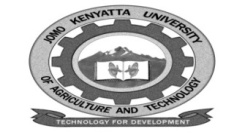 W1-2-60-1-6JOMO KENYATTA UNIVERSITY  OF AGRICULTURE AND TECHNOLOGYUNIVERSITY EXAMINATIONS 2014/2015YEAR IV SEMESTER  EXAMINATION FOR THE DEGREE OF BACHLOR OF SCIENCE IN PUBLIC HEALTHIPH 2411:  HEALTH SYSTEMS  MANAGEMENTDATE:DECEMBER 2014                                                                  TIME: 2 HOURSInstructions: Answer all questions in section A and any  other two in section B.SECTION AQUESTION ONE The health village committee of Nyalenda decided to build a health care centre within their village after finding out that one of the reasons of high maternal death was lack of skilled  delivery attendant due to lack of a health facility in the area of a health  facility in the area and long distance to the nearest health facility.  They built it through community contribution and donor support  from a local  NGO working with Kisumu county.  After contribution they realized there were a lot of constrains facing the opening of the centre to ensure it starts functioning such as medical supplies, staffing and finances to run the ministry of Health within the county to help them within the county to help them solve the issues and help them open the centre to serve the people.  You have been appointed at the lead person to ensure those centre provides the health care, managed well and meets the health care needs of Nyalenda community.Define the concepts of the followingi.	Health care management.ii.	Facility improvement fund.iii.	Health delivery.QUESTION TWOList the functions of a village health  committee in Nyalenda location.	(6 marks)QUESTION THREEList some of the functional sources that you will advice the VHC that are available to fund their health care centred.							(6 marks)QUESTION FOURList the different cadres of staff that you might  consider posting to the facility in Nyalenda.										(6 marks)QUESTION FIVEHow would you strengthen the linkage of those facility in Nyalenda to other facilities in the county and  the county’s health system.					(6 marks)SECTION BQUESTION SIXYou are to take the VHC committee in Nyalenda an orientation training for the ?? function well and support the management of the health facility.a.	Discuss the principles of health care management you would train them on.											(10 marks)b.	Discuss the types of health services those facility in Nyalenda of health services 	those facility in Nyalenda would provide.					(10 marks)QUESTION SEVEN Discuss the functions of a District Health  a.	System which Nyalenda Health centre is under .			(10 marks)b.	Discuss the characteristics of  DHS.					(10 marks)QUESTION EIGHT By aid of a diagram Discuss the District health system and its management.											(20 marks) 